Представитель: Представитель: ID 59681180Просьба агентам не звонить. По какой-то причине этот агент не готов сотрудничать с другими агентами.Срочно! Сдам однокомнатную квартиру с косметическим ремонтом. В квартире есть вся самая необходимая мебель и техника. Развитый район с удобной транспортной доступностью. Рядом с домом много сетевых магазинов, школы, фитнес клуб и много другое. Рассмотрим приличных нанимателей, можно с детьми. Оперативный показ и заселение. Звоните пpямо сейчас!Телефоны: +7 965 109-58-72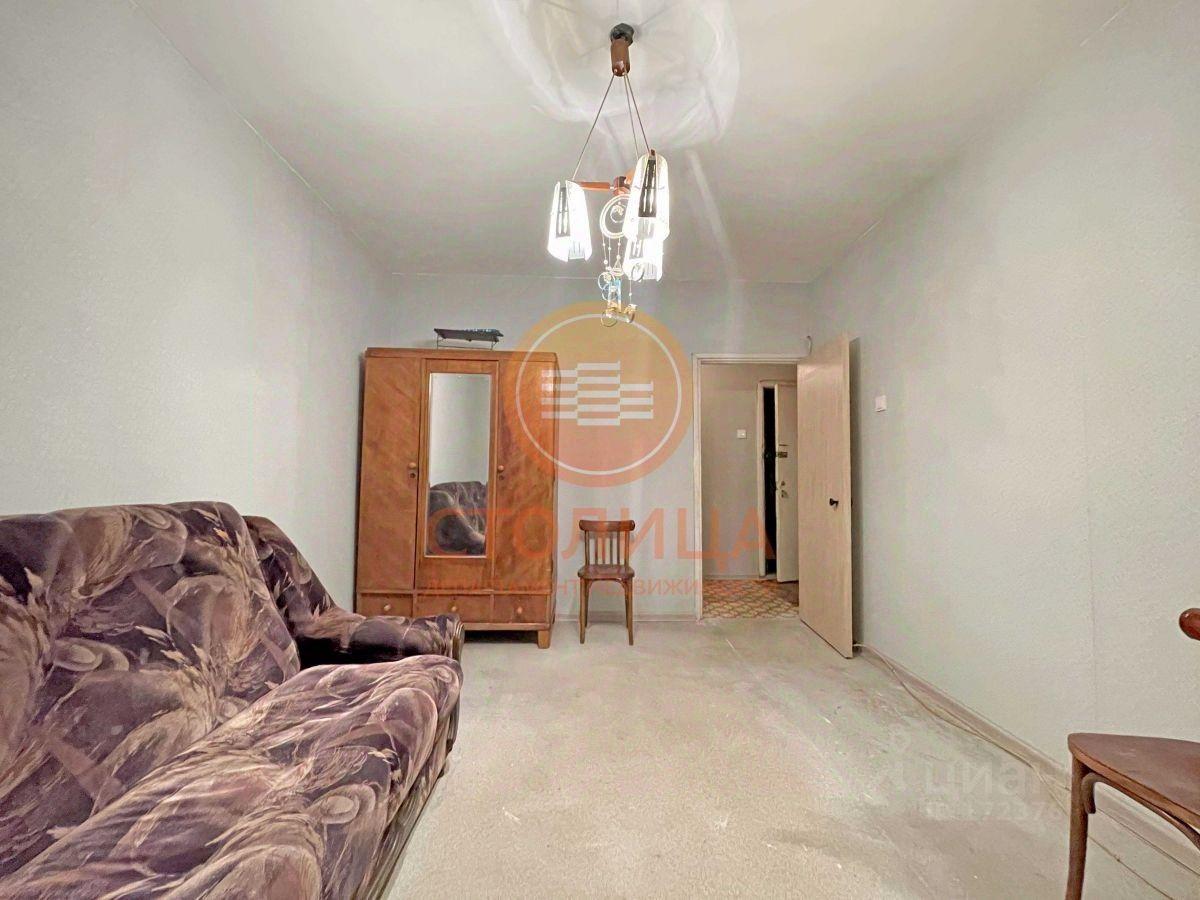 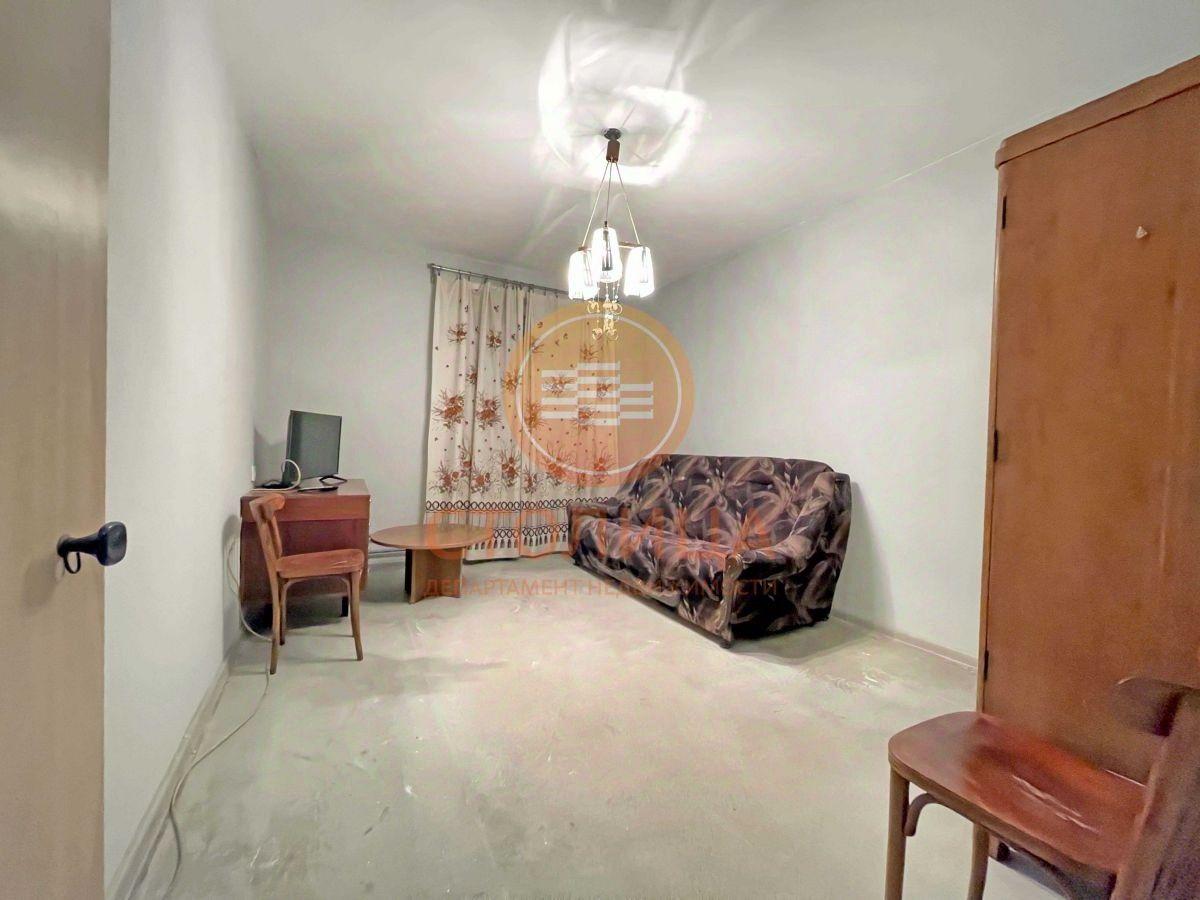 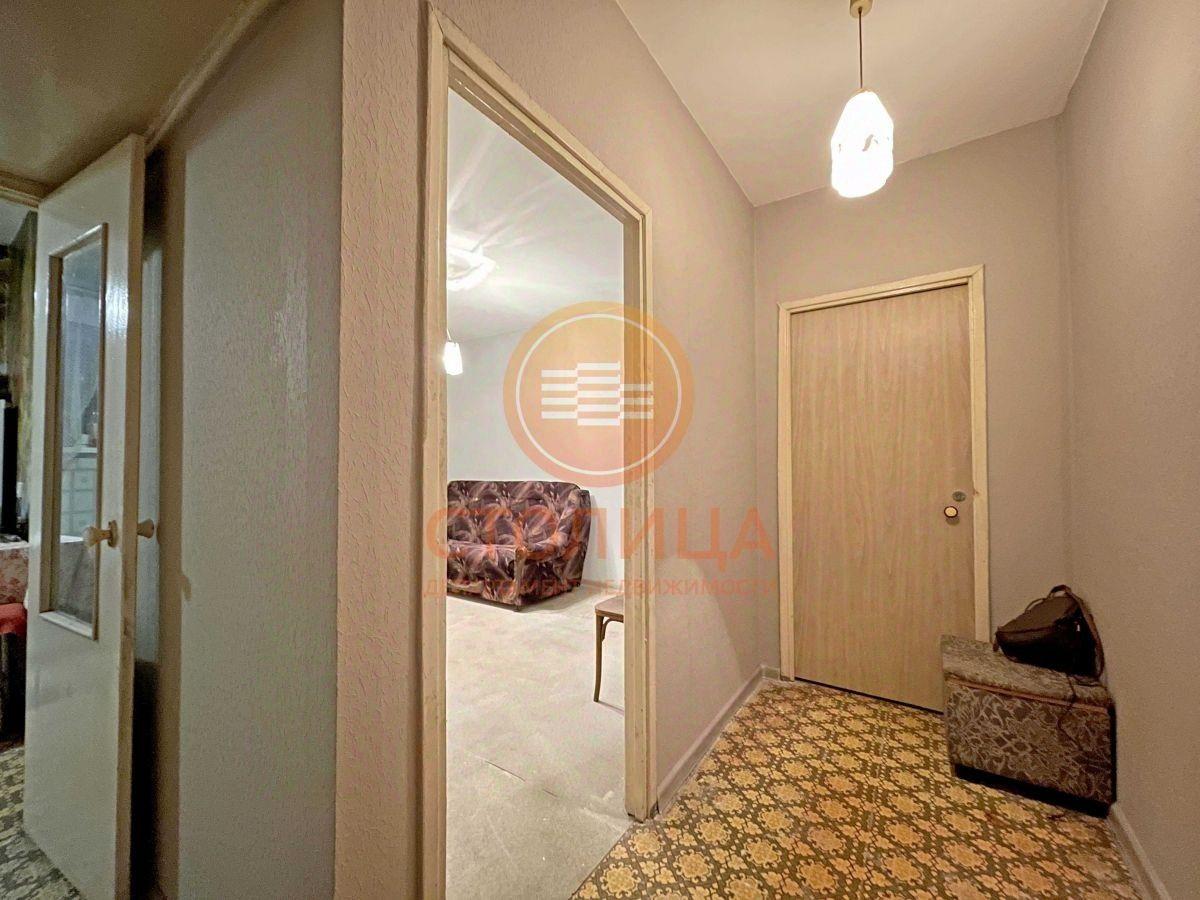 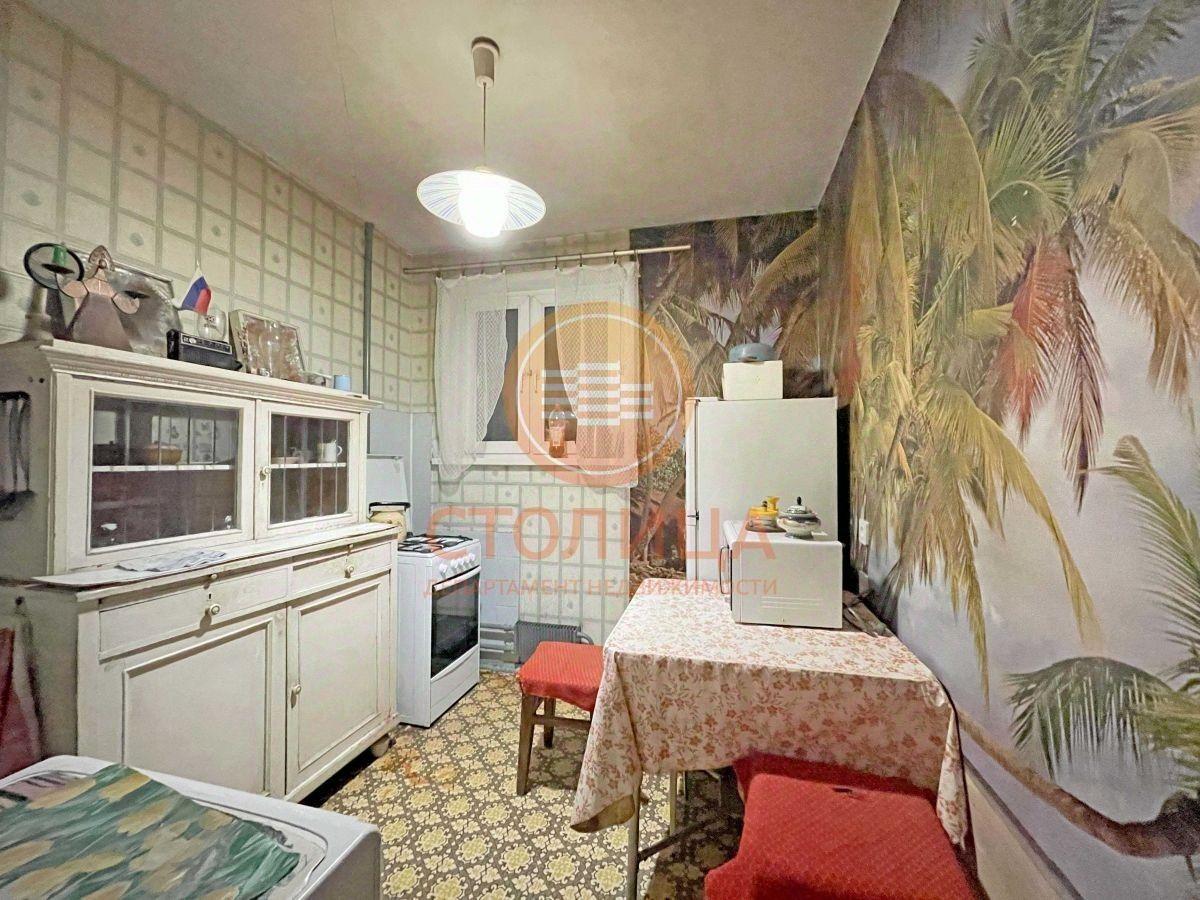 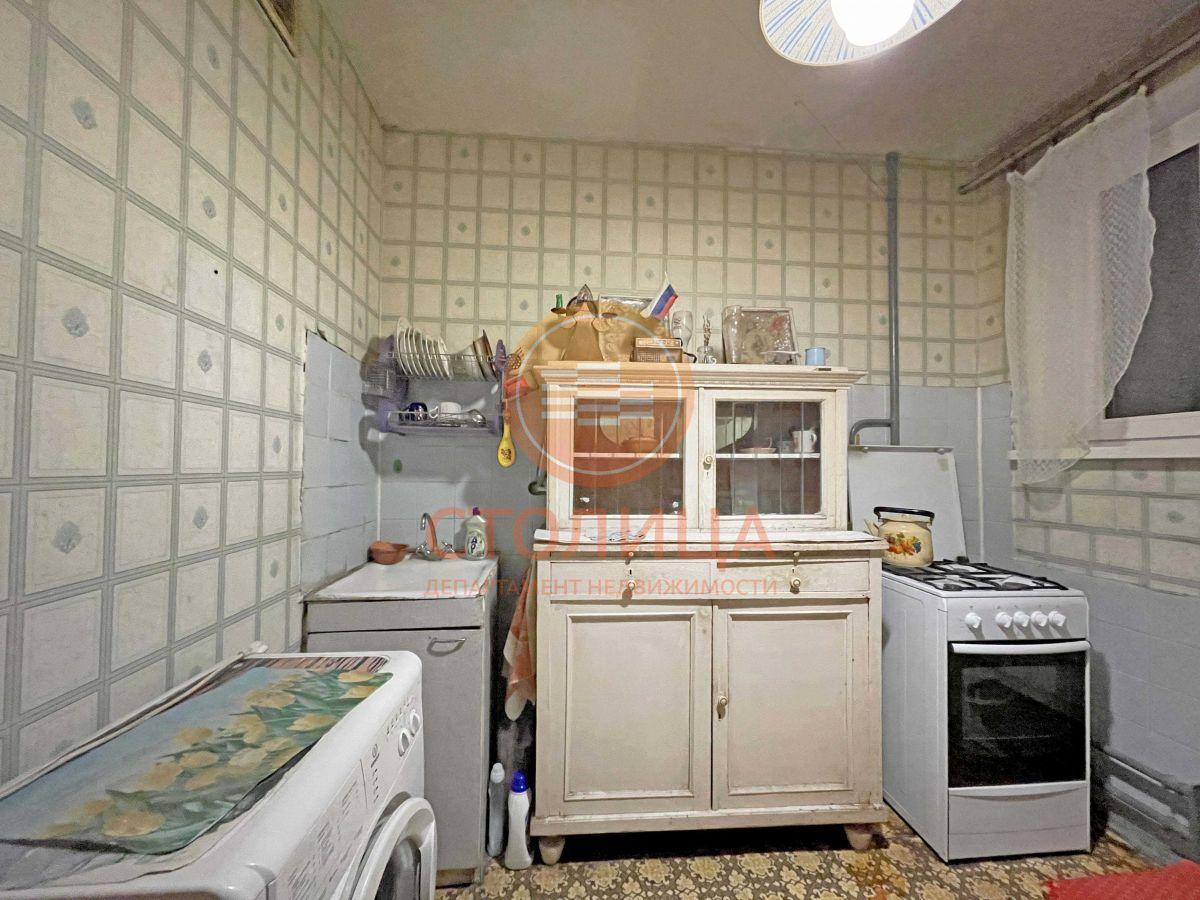 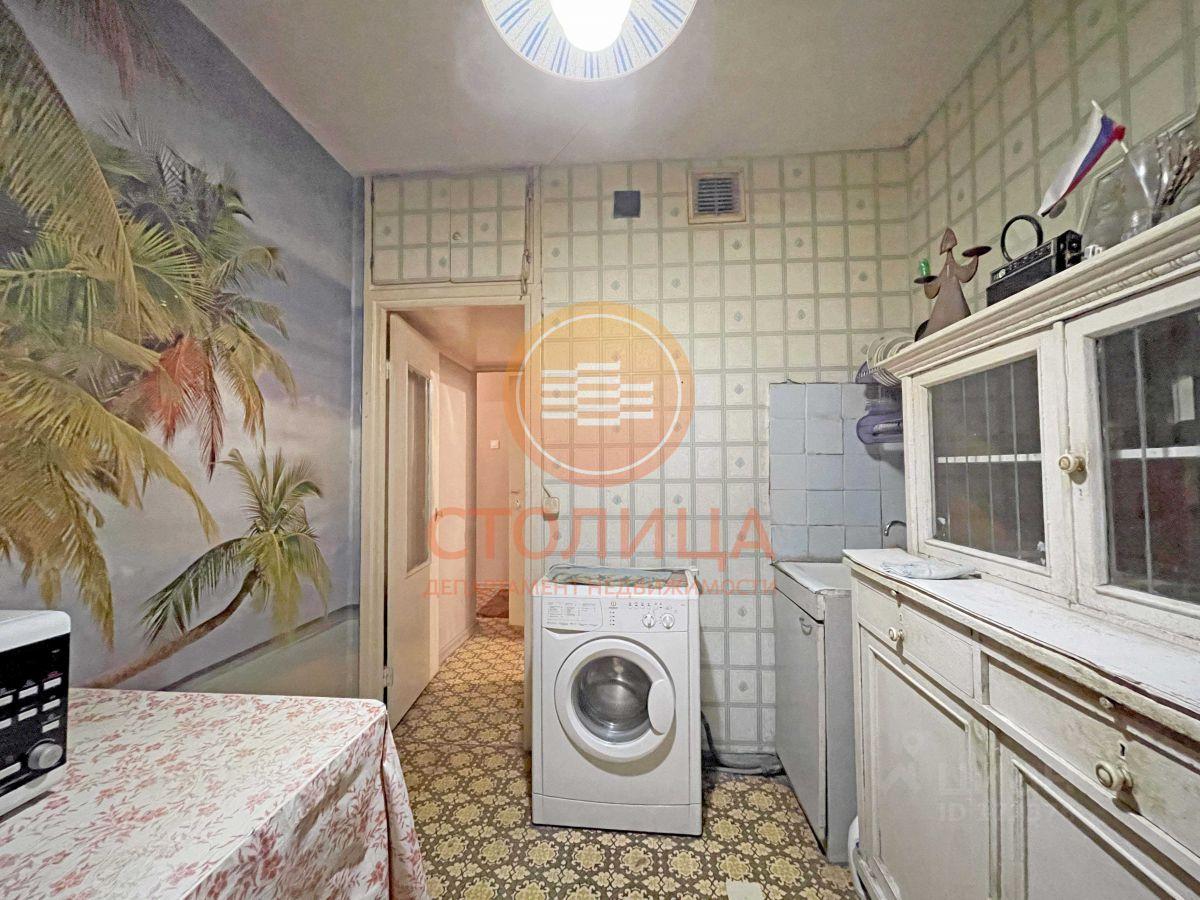 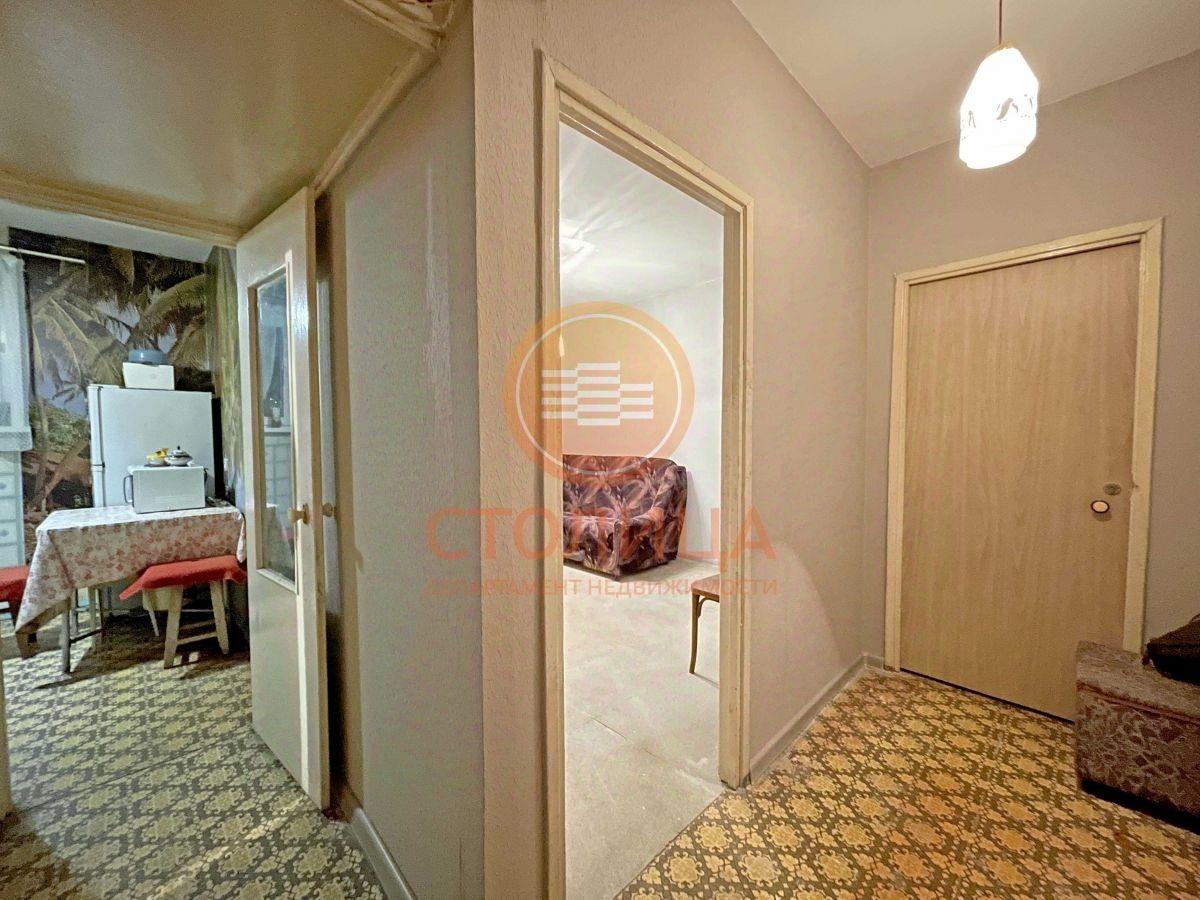 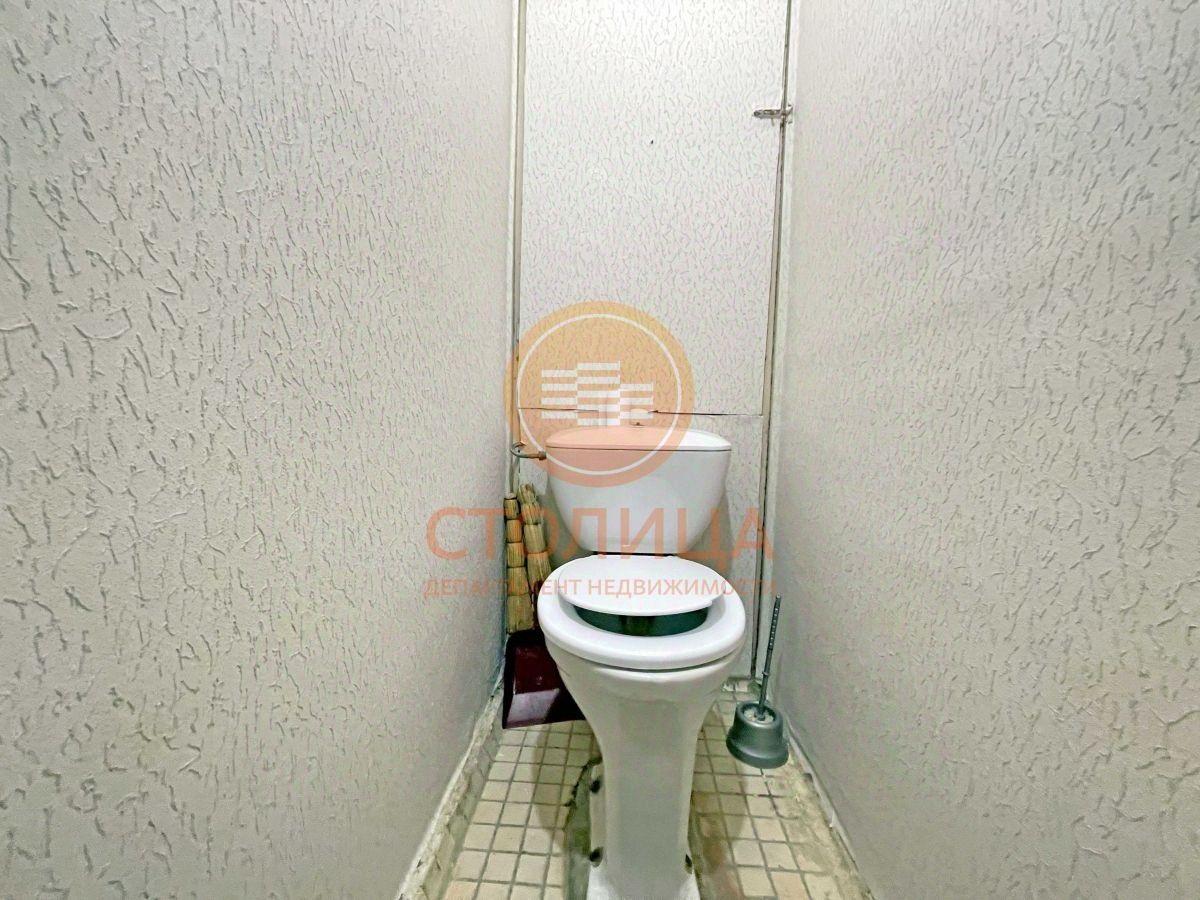 